Приложение 1Регистрационный №Регистрационный №Регистрационный №Регистрационный №Регистрационный №Директору КГБПОУ "Красноярский колледж отраслевыхДиректору КГБПОУ "Красноярский колледж отраслевыхДиректору КГБПОУ "Красноярский колледж отраслевыхДиректору КГБПОУ "Красноярский колледж отраслевыхДиректору КГБПОУ "Красноярский колледж отраслевыхДиректору КГБПОУ "Красноярский колледж отраслевыхтехнологий и предпринимательства" Н.В. Журовойтехнологий и предпринимательства" Н.В. Журовойтехнологий и предпринимательства" Н.В. Журовойтехнологий и предпринимательства" Н.В. Журовойтехнологий и предпринимательства" Н.В. Журовойтехнологий и предпринимательства" Н.В. ЖуровойОтОтОтФамилияГражданство:Гражданство:ИмяОтчествоДата рожденияКогда и кем выдан:Когда и кем выдан:Когда и кем выдан:Место рожденияПроживающего по адресу:Проживающего по адресу:Проживающего по адресу:Проживающего по адресу:Проживающего по адресу:Проживающего по адресу:Телефон:ЗАЯВЛЕНИЕЗАЯВЛЕНИЕЗАЯВЛЕНИЕЗАЯВЛЕНИЕЗАЯВЛЕНИЕЗАЯВЛЕНИЕЗАЯВЛЕНИЕЗАЯВЛЕНИЕЗАЯВЛЕНИЕПрошу принять меня в КГБПОУ "Красноярский колледж отраслевых технологий и предпринимательства"  на обучение по профессии…..Прошу принять меня в КГБПОУ "Красноярский колледж отраслевых технологий и предпринимательства"  на обучение по профессии…..Прошу принять меня в КГБПОУ "Красноярский колледж отраслевых технологий и предпринимательства"  на обучение по профессии…..Прошу принять меня в КГБПОУ "Красноярский колледж отраслевых технологий и предпринимательства"  на обучение по профессии…..Прошу принять меня в КГБПОУ "Красноярский колледж отраслевых технологий и предпринимательства"  на обучение по профессии…..Прошу принять меня в КГБПОУ "Красноярский колледж отраслевых технологий и предпринимательства"  на обучение по профессии…..Прошу принять меня в КГБПОУ "Красноярский колледж отраслевых технологий и предпринимательства"  на обучение по профессии…..Прошу принять меня в КГБПОУ "Красноярский колледж отраслевых технологий и предпринимательства"  на обучение по профессии…..Прошу принять меня в КГБПОУ "Красноярский колледж отраслевых технологий и предпринимательства"  на обучение по профессии…..О себе сообщаю следующее:О себе сообщаю следующее:О себе сообщаю следующее:Окончил в ……    году образовательную организацию: Окончил в ……    году образовательную организацию: Окончил в ……    году образовательную организацию: Окончил в ……    году образовательную организацию: Окончил в ……    году образовательную организацию: Окончил в ……    году образовательную организацию: Окончил в ……    году образовательную организацию: Окончил в ……    году образовательную организацию: Окончил в ……    году образовательную организацию: со средним балломсо средним балломАттестат об основном общем образовании  Аттестат об основном общем образовании  Аттестат об основном общем образовании  Аттестат об основном общем образовании  Аттестат об основном общем образовании  Аттестат об основном общем образовании  Аттестат об основном общем образовании  Аттестат об основном общем образовании  Аттестат об основном общем образовании  Иностранный язык: Иностранный язык: Иностранный язык: Иностранный язык: Иностранный язык: Иностранный язык: Иностранный язык: Иностранный язык: Иностранный язык: Сведения о законных представителях поступающего:Сведения о законных представителях поступающего:Сведения о законных представителях поступающего:Сведения о законных представителях поступающего:Сведения о законных представителях поступающего:Сведения о законных представителях поступающего:Сведения о законных представителях поступающего:Сведения о законных представителях поступающего:Сведения о законных представителях поступающего:Факт. адрес проживания: Факт. адрес проживания: Факт. адрес проживания: Факт. адрес проживания: Факт. адрес проживания: Факт. адрес проживания: Факт. адрес проживания: Факт. адрес проживания: Факт. адрес проживания: ДатаДатаДата             (подпись поступающего)             (подпись поступающего)             (подпись поступающего)Дополнительно:Дополнительно:Дополнительно:Дополнительно:Дополнительно:Дополнительно:Дополнительно:Дополнительно:Источник информации о колледже: Источник информации о колледже: Источник информации о колледже: Источник информации о колледже: Источник информации о колледже: Источник информации о колледже: Источник информации о колледже: Источник информации о колледже: Источник информации о колледже: Среднее профессиональное образование получаю впервые.Среднее профессиональное образование получаю впервые.Среднее профессиональное образование получаю впервые.Среднее профессиональное образование получаю впервые.Среднее профессиональное образование получаю впервые.Среднее профессиональное образование получаю впервые.Среднее профессиональное образование получаю впервые.Среднее профессиональное образование получаю впервые.                (подпись поступающего)                (подпись поступающего)                (подпись поступающего)Состою (состоял) на учете в ОППНСостою (состоял) на учете в ОППНСостою (состоял) на учете в ОППНСостою (состоял) на учете в ОППНСостою (состоял) на учете в ОППНСостою (состоял) на учете в ОППНСостою (состоял) на учете в ОППНСостою (состоял) на учете в ОППН(да/нет)(да/нет)(да/нет)С Уставом КГБПОУ "Красноярский колледж отраслевых технологий и предпринимательства", лицензией на право осуществления образовательной деятельности, свидетельством о государственной аккредитации образовательной деятельности по образовательным программам и приложениями к ним или отсутствием копии указанного свидетельства, правилами приема и условиями обучения в данном учреждении ознакомлен.С Уставом КГБПОУ "Красноярский колледж отраслевых технологий и предпринимательства", лицензией на право осуществления образовательной деятельности, свидетельством о государственной аккредитации образовательной деятельности по образовательным программам и приложениями к ним или отсутствием копии указанного свидетельства, правилами приема и условиями обучения в данном учреждении ознакомлен.С Уставом КГБПОУ "Красноярский колледж отраслевых технологий и предпринимательства", лицензией на право осуществления образовательной деятельности, свидетельством о государственной аккредитации образовательной деятельности по образовательным программам и приложениями к ним или отсутствием копии указанного свидетельства, правилами приема и условиями обучения в данном учреждении ознакомлен.С Уставом КГБПОУ "Красноярский колледж отраслевых технологий и предпринимательства", лицензией на право осуществления образовательной деятельности, свидетельством о государственной аккредитации образовательной деятельности по образовательным программам и приложениями к ним или отсутствием копии указанного свидетельства, правилами приема и условиями обучения в данном учреждении ознакомлен.С Уставом КГБПОУ "Красноярский колледж отраслевых технологий и предпринимательства", лицензией на право осуществления образовательной деятельности, свидетельством о государственной аккредитации образовательной деятельности по образовательным программам и приложениями к ним или отсутствием копии указанного свидетельства, правилами приема и условиями обучения в данном учреждении ознакомлен.С Уставом КГБПОУ "Красноярский колледж отраслевых технологий и предпринимательства", лицензией на право осуществления образовательной деятельности, свидетельством о государственной аккредитации образовательной деятельности по образовательным программам и приложениями к ним или отсутствием копии указанного свидетельства, правилами приема и условиями обучения в данном учреждении ознакомлен.С Уставом КГБПОУ "Красноярский колледж отраслевых технологий и предпринимательства", лицензией на право осуществления образовательной деятельности, свидетельством о государственной аккредитации образовательной деятельности по образовательным программам и приложениями к ним или отсутствием копии указанного свидетельства, правилами приема и условиями обучения в данном учреждении ознакомлен.С Уставом КГБПОУ "Красноярский колледж отраслевых технологий и предпринимательства", лицензией на право осуществления образовательной деятельности, свидетельством о государственной аккредитации образовательной деятельности по образовательным программам и приложениями к ним или отсутствием копии указанного свидетельства, правилами приема и условиями обучения в данном учреждении ознакомлен.С Уставом КГБПОУ "Красноярский колледж отраслевых технологий и предпринимательства", лицензией на право осуществления образовательной деятельности, свидетельством о государственной аккредитации образовательной деятельности по образовательным программам и приложениями к ним или отсутствием копии указанного свидетельства, правилами приема и условиями обучения в данном учреждении ознакомлен.            (подпись поступающего)            (подпись поступающего)            (подпись поступающего)С датой предоставления оригинала документа об образовании ознакомлен.С датой предоставления оригинала документа об образовании ознакомлен.С датой предоставления оригинала документа об образовании ознакомлен.С датой предоставления оригинала документа об образовании ознакомлен.С датой предоставления оригинала документа об образовании ознакомлен.С датой предоставления оригинала документа об образовании ознакомлен.С датой предоставления оригинала документа об образовании ознакомлен.С датой предоставления оригинала документа об образовании ознакомлен.            (подпись поступающего)            (подпись поступающего)            (подпись поступающего)С информацией об отсутствии общежития ознакомлен.С информацией об отсутствии общежития ознакомлен.С информацией об отсутствии общежития ознакомлен.С информацией об отсутствии общежития ознакомлен.С информацией об отсутствии общежития ознакомлен.С информацией об отсутствии общежития ознакомлен.С информацией об отсутствии общежития ознакомлен.С информацией об отсутствии общежития ознакомлен.           (подпись поступающего)           (подпись поступающего)           (подпись поступающего)С информацией об ответственности за достоверность предоставленных мною сведений и за подлинностьС информацией об ответственности за достоверность предоставленных мною сведений и за подлинностьС информацией об ответственности за достоверность предоставленных мною сведений и за подлинностьС информацией об ответственности за достоверность предоставленных мною сведений и за подлинностьС информацией об ответственности за достоверность предоставленных мною сведений и за подлинностьС информацией об ответственности за достоверность предоставленных мною сведений и за подлинностьС информацией об ответственности за достоверность предоставленных мною сведений и за подлинностьС информацией об ответственности за достоверность предоставленных мною сведений и за подлинностьС информацией об ответственности за достоверность предоставленных мною сведений и за подлинностьпредоставленных мною документов ознакомлен.предоставленных мною документов ознакомлен.предоставленных мною документов ознакомлен.предоставленных мною документов ознакомлен.предоставленных мною документов ознакомлен.предоставленных мною документов ознакомлен.предоставленных мною документов ознакомлен.предоставленных мною документов ознакомлен.                                                                                                                                                                                                                 (подпись поступающего)                                                                                                                                                                                                                 (подпись поступающего)                                                                                                                                                                                                                 (подпись поступающего)                                                                                                                                                                                                                 (подпись поступающего)                                                                                                                                                                                                                 (подпись поступающего)                                                                                                                                                                                                                 (подпись поступающего)                                                                                                                                                                                                                 (подпись поступающего)                                                                                                                                                                                                                 (подпись поступающего)                                                                                                                                                                                                                 (подпись поступающего)                                                                                                                                                                                                                 (подпись поступающего)                                                                                                                                                                                                                 (подпись поступающего)В случае предоставления мною заявления, содержащего не все сведения, предусмотренные в заявлении и(или) сведения, не соответствующие действительности, учреждение возвращает документы.В случае предоставления мною заявления, содержащего не все сведения, предусмотренные в заявлении и(или) сведения, не соответствующие действительности, учреждение возвращает документы.В случае предоставления мною заявления, содержащего не все сведения, предусмотренные в заявлении и(или) сведения, не соответствующие действительности, учреждение возвращает документы.В случае предоставления мною заявления, содержащего не все сведения, предусмотренные в заявлении и(или) сведения, не соответствующие действительности, учреждение возвращает документы.В случае предоставления мною заявления, содержащего не все сведения, предусмотренные в заявлении и(или) сведения, не соответствующие действительности, учреждение возвращает документы.В случае предоставления мною заявления, содержащего не все сведения, предусмотренные в заявлении и(или) сведения, не соответствующие действительности, учреждение возвращает документы.В случае предоставления мною заявления, содержащего не все сведения, предусмотренные в заявлении и(или) сведения, не соответствующие действительности, учреждение возвращает документы.В случае предоставления мною заявления, содержащего не все сведения, предусмотренные в заявлении и(или) сведения, не соответствующие действительности, учреждение возвращает документы.В случае предоставления мною заявления, содержащего не все сведения, предусмотренные в заявлении и(или) сведения, не соответствующие действительности, учреждение возвращает документы.                  (подпись поступающего)                  (подпись поступающего)                  (подпись поступающего)С правилами подачи аппеляции при приеме на первый курс по результатам проведения вступительныхС правилами подачи аппеляции при приеме на первый курс по результатам проведения вступительныхС правилами подачи аппеляции при приеме на первый курс по результатам проведения вступительныхС правилами подачи аппеляции при приеме на первый курс по результатам проведения вступительныхС правилами подачи аппеляции при приеме на первый курс по результатам проведения вступительныхС правилами подачи аппеляции при приеме на первый курс по результатам проведения вступительныхС правилами подачи аппеляции при приеме на первый курс по результатам проведения вступительныхС правилами подачи аппеляции при приеме на первый курс по результатам проведения вступительныхС правилами подачи аппеляции при приеме на первый курс по результатам проведения вступительныхиспытаний проводимых образовательным учреждением самостоятельно ознакомлен.испытаний проводимых образовательным учреждением самостоятельно ознакомлен.испытаний проводимых образовательным учреждением самостоятельно ознакомлен.испытаний проводимых образовательным учреждением самостоятельно ознакомлен.испытаний проводимых образовательным учреждением самостоятельно ознакомлен.испытаний проводимых образовательным учреждением самостоятельно ознакомлен.испытаний проводимых образовательным учреждением самостоятельно ознакомлен.испытаний проводимых образовательным учреждением самостоятельно ознакомлен.                (подпись поступающего)                (подпись поступающего)                (подпись поступающего)К привлечению к общественным работам (уборка территории, уборка корпусов колледжа в санитарные дни,К привлечению к общественным работам (уборка территории, уборка корпусов колледжа в санитарные дни,К привлечению к общественным работам (уборка территории, уборка корпусов колледжа в санитарные дни,К привлечению к общественным работам (уборка территории, уборка корпусов колледжа в санитарные дни,К привлечению к общественным работам (уборка территории, уборка корпусов колледжа в санитарные дни,К привлечению к общественным работам (уборка территории, уборка корпусов колледжа в санитарные дни,К привлечению к общественным работам (уборка территории, уборка корпусов колледжа в санитарные дни,К привлечению к общественным работам (уборка территории, уборка корпусов колледжа в санитарные дни,К привлечению к общественным работам (уборка территории, уборка корпусов колледжа в санитарные дни,дежурство по учебному корпусу) готов.дежурство по учебному корпусу) готов.дежурство по учебному корпусу) готов.дежурство по учебному корпусу) готов.дежурство по учебному корпусу) готов.дежурство по учебному корпусу) готов.дежурство по учебному корпусу) готов.дежурство по учебному корпусу) готов.                                             (подпись поступающего)                                             (подпись поступающего)                                             (подпись поступающего)                                             (подпись поступающего)                                             (подпись поступающего)В соответствии с Порядком проведения обязательных предварительных и периодических медицинских осмотров работников занятых на тяжелых работах и на работах с вредными и (или) опасными условиями труда, утвержденном приказом Минздравсоцразвития России от 12.04.2011 № 302н и в связи с тем, что у Вас _________________________________________________________ и Вы не  можете быть допущеныВ соответствии с Порядком проведения обязательных предварительных и периодических медицинских осмотров работников занятых на тяжелых работах и на работах с вредными и (или) опасными условиями труда, утвержденном приказом Минздравсоцразвития России от 12.04.2011 № 302н и в связи с тем, что у Вас _________________________________________________________ и Вы не  можете быть допущеныВ соответствии с Порядком проведения обязательных предварительных и периодических медицинских осмотров работников занятых на тяжелых работах и на работах с вредными и (или) опасными условиями труда, утвержденном приказом Минздравсоцразвития России от 12.04.2011 № 302н и в связи с тем, что у Вас _________________________________________________________ и Вы не  можете быть допущеныВ соответствии с Порядком проведения обязательных предварительных и периодических медицинских осмотров работников занятых на тяжелых работах и на работах с вредными и (или) опасными условиями труда, утвержденном приказом Минздравсоцразвития России от 12.04.2011 № 302н и в связи с тем, что у Вас _________________________________________________________ и Вы не  можете быть допущеныВ соответствии с Порядком проведения обязательных предварительных и периодических медицинских осмотров работников занятых на тяжелых работах и на работах с вредными и (или) опасными условиями труда, утвержденном приказом Минздравсоцразвития России от 12.04.2011 № 302н и в связи с тем, что у Вас _________________________________________________________ и Вы не  можете быть допущеныВ соответствии с Порядком проведения обязательных предварительных и периодических медицинских осмотров работников занятых на тяжелых работах и на работах с вредными и (или) опасными условиями труда, утвержденном приказом Минздравсоцразвития России от 12.04.2011 № 302н и в связи с тем, что у Вас _________________________________________________________ и Вы не  можете быть допущеныВ соответствии с Порядком проведения обязательных предварительных и периодических медицинских осмотров работников занятых на тяжелых работах и на работах с вредными и (или) опасными условиями труда, утвержденном приказом Минздравсоцразвития России от 12.04.2011 № 302н и в связи с тем, что у Вас _________________________________________________________ и Вы не  можете быть допущеныВ соответствии с Порядком проведения обязательных предварительных и периодических медицинских осмотров работников занятых на тяжелых работах и на работах с вредными и (или) опасными условиями труда, утвержденном приказом Минздравсоцразвития России от 12.04.2011 № 302н и в связи с тем, что у Вас _________________________________________________________ и Вы не  можете быть допущеныВ соответствии с Порядком проведения обязательных предварительных и периодических медицинских осмотров работников занятых на тяжелых работах и на работах с вредными и (или) опасными условиями труда, утвержденном приказом Минздравсоцразвития России от 12.04.2011 № 302н и в связи с тем, что у Вас _________________________________________________________ и Вы не  можете быть допущены(указать заболевание/нозологическую группу)(указать заболевание/нозологическую группу)(указать заболевание/нозологическую группу) к выполнению работ связанных с __________________________________________________.    к выполнению работ связанных с __________________________________________________.    к выполнению работ связанных с __________________________________________________.    к выполнению работ связанных с __________________________________________________.    к выполнению работ связанных с __________________________________________________.    к выполнению работ связанных с __________________________________________________.    к выполнению работ связанных с __________________________________________________.    к выполнению работ связанных с __________________________________________________.    к выполнению работ связанных с __________________________________________________.   (указать)(указать)На основании вышеизложенного и в связи с наличием медицинских противопоказаний к соответствующим условиям и видам деятельности, предупреждаем о возможных ограничениях в прохождении производственной практики и невозможности завершения обучения по профессии …….На основании вышеизложенного и в связи с наличием медицинских противопоказаний к соответствующим условиям и видам деятельности, предупреждаем о возможных ограничениях в прохождении производственной практики и невозможности завершения обучения по профессии …….На основании вышеизложенного и в связи с наличием медицинских противопоказаний к соответствующим условиям и видам деятельности, предупреждаем о возможных ограничениях в прохождении производственной практики и невозможности завершения обучения по профессии …….На основании вышеизложенного и в связи с наличием медицинских противопоказаний к соответствующим условиям и видам деятельности, предупреждаем о возможных ограничениях в прохождении производственной практики и невозможности завершения обучения по профессии …….На основании вышеизложенного и в связи с наличием медицинских противопоказаний к соответствующим условиям и видам деятельности, предупреждаем о возможных ограничениях в прохождении производственной практики и невозможности завершения обучения по профессии …….На основании вышеизложенного и в связи с наличием медицинских противопоказаний к соответствующим условиям и видам деятельности, предупреждаем о возможных ограничениях в прохождении производственной практики и невозможности завершения обучения по профессии …….На основании вышеизложенного и в связи с наличием медицинских противопоказаний к соответствующим условиям и видам деятельности, предупреждаем о возможных ограничениях в прохождении производственной практики и невозможности завершения обучения по профессии …….На основании вышеизложенного и в связи с наличием медицинских противопоказаний к соответствующим условиям и видам деятельности, предупреждаем о возможных ограничениях в прохождении производственной практики и невозможности завершения обучения по профессии …….На основании вышеизложенного и в связи с наличием медицинских противопоказаний к соответствующим условиям и видам деятельности, предупреждаем о возможных ограничениях в прохождении производственной практики и невозможности завершения обучения по профессии …….                   (подпись поступающего)                   (подпись поступающего)                   (подпись поступающего)В соответствии с федеральным законом от 27.07.2006 №152-ФЗ «О персональных данных» я, ….., даю свое согласие на обработку персональных данных в документарной и электронной форме исключительно в целях уставной деятельности учреждения, автоматизированным и неавтоматизированным способом в соответствии с требованиями действующего законодательства. Настоящее согласие действительно с даты подписания заявления до окончания обучения в учреждении. Настоящее согласие может быть отозвано мной в письменной форме. В случае отзыва настоящего согласия до окончания срока его действия, о последствиях прекращения обработки своих персональных данных предупрежден.В соответствии с федеральным законом от 27.07.2006 №152-ФЗ «О персональных данных» я, ….., даю свое согласие на обработку персональных данных в документарной и электронной форме исключительно в целях уставной деятельности учреждения, автоматизированным и неавтоматизированным способом в соответствии с требованиями действующего законодательства. Настоящее согласие действительно с даты подписания заявления до окончания обучения в учреждении. Настоящее согласие может быть отозвано мной в письменной форме. В случае отзыва настоящего согласия до окончания срока его действия, о последствиях прекращения обработки своих персональных данных предупрежден.В соответствии с федеральным законом от 27.07.2006 №152-ФЗ «О персональных данных» я, ….., даю свое согласие на обработку персональных данных в документарной и электронной форме исключительно в целях уставной деятельности учреждения, автоматизированным и неавтоматизированным способом в соответствии с требованиями действующего законодательства. Настоящее согласие действительно с даты подписания заявления до окончания обучения в учреждении. Настоящее согласие может быть отозвано мной в письменной форме. В случае отзыва настоящего согласия до окончания срока его действия, о последствиях прекращения обработки своих персональных данных предупрежден.В соответствии с федеральным законом от 27.07.2006 №152-ФЗ «О персональных данных» я, ….., даю свое согласие на обработку персональных данных в документарной и электронной форме исключительно в целях уставной деятельности учреждения, автоматизированным и неавтоматизированным способом в соответствии с требованиями действующего законодательства. Настоящее согласие действительно с даты подписания заявления до окончания обучения в учреждении. Настоящее согласие может быть отозвано мной в письменной форме. В случае отзыва настоящего согласия до окончания срока его действия, о последствиях прекращения обработки своих персональных данных предупрежден.В соответствии с федеральным законом от 27.07.2006 №152-ФЗ «О персональных данных» я, ….., даю свое согласие на обработку персональных данных в документарной и электронной форме исключительно в целях уставной деятельности учреждения, автоматизированным и неавтоматизированным способом в соответствии с требованиями действующего законодательства. Настоящее согласие действительно с даты подписания заявления до окончания обучения в учреждении. Настоящее согласие может быть отозвано мной в письменной форме. В случае отзыва настоящего согласия до окончания срока его действия, о последствиях прекращения обработки своих персональных данных предупрежден.В соответствии с федеральным законом от 27.07.2006 №152-ФЗ «О персональных данных» я, ….., даю свое согласие на обработку персональных данных в документарной и электронной форме исключительно в целях уставной деятельности учреждения, автоматизированным и неавтоматизированным способом в соответствии с требованиями действующего законодательства. Настоящее согласие действительно с даты подписания заявления до окончания обучения в учреждении. Настоящее согласие может быть отозвано мной в письменной форме. В случае отзыва настоящего согласия до окончания срока его действия, о последствиях прекращения обработки своих персональных данных предупрежден.В соответствии с федеральным законом от 27.07.2006 №152-ФЗ «О персональных данных» я, ….., даю свое согласие на обработку персональных данных в документарной и электронной форме исключительно в целях уставной деятельности учреждения, автоматизированным и неавтоматизированным способом в соответствии с требованиями действующего законодательства. Настоящее согласие действительно с даты подписания заявления до окончания обучения в учреждении. Настоящее согласие может быть отозвано мной в письменной форме. В случае отзыва настоящего согласия до окончания срока его действия, о последствиях прекращения обработки своих персональных данных предупрежден.В соответствии с федеральным законом от 27.07.2006 №152-ФЗ «О персональных данных» я, ….., даю свое согласие на обработку персональных данных в документарной и электронной форме исключительно в целях уставной деятельности учреждения, автоматизированным и неавтоматизированным способом в соответствии с требованиями действующего законодательства. Настоящее согласие действительно с даты подписания заявления до окончания обучения в учреждении. Настоящее согласие может быть отозвано мной в письменной форме. В случае отзыва настоящего согласия до окончания срока его действия, о последствиях прекращения обработки своих персональных данных предупрежден.В соответствии с федеральным законом от 27.07.2006 №152-ФЗ «О персональных данных» я, ….., даю свое согласие на обработку персональных данных в документарной и электронной форме исключительно в целях уставной деятельности учреждения, автоматизированным и неавтоматизированным способом в соответствии с требованиями действующего законодательства. Настоящее согласие действительно с даты подписания заявления до окончания обучения в учреждении. Настоящее согласие может быть отозвано мной в письменной форме. В случае отзыва настоящего согласия до окончания срока его действия, о последствиях прекращения обработки своих персональных данных предупрежден.                                                  (подпись поступающего)                                                  (подпись поступающего)                                                  (подпись поступающего)                                                  (подпись поступающего)                                                  (подпись поступающего)Я, ……., даю добровольное согласие на проведение химико-токсикологического и социально-психологического исследований в целях раннего выявления незаконного потребления наркотических средств, в соответствии с приказом  Министерства здравоохранения Российской федерации от 06.10.2014 № 581 «О порядке проведения профилактических медицинских осмотров обучающихся в образовательных организациях и профессиональных образовательных организациях, а так же образовательных организациях высшего образования в целях раннего выявления незаконного потребления наркотических средств и психотропных веществ».Я, ……., даю добровольное согласие на проведение химико-токсикологического и социально-психологического исследований в целях раннего выявления незаконного потребления наркотических средств, в соответствии с приказом  Министерства здравоохранения Российской федерации от 06.10.2014 № 581 «О порядке проведения профилактических медицинских осмотров обучающихся в образовательных организациях и профессиональных образовательных организациях, а так же образовательных организациях высшего образования в целях раннего выявления незаконного потребления наркотических средств и психотропных веществ».Я, ……., даю добровольное согласие на проведение химико-токсикологического и социально-психологического исследований в целях раннего выявления незаконного потребления наркотических средств, в соответствии с приказом  Министерства здравоохранения Российской федерации от 06.10.2014 № 581 «О порядке проведения профилактических медицинских осмотров обучающихся в образовательных организациях и профессиональных образовательных организациях, а так же образовательных организациях высшего образования в целях раннего выявления незаконного потребления наркотических средств и психотропных веществ».Я, ……., даю добровольное согласие на проведение химико-токсикологического и социально-психологического исследований в целях раннего выявления незаконного потребления наркотических средств, в соответствии с приказом  Министерства здравоохранения Российской федерации от 06.10.2014 № 581 «О порядке проведения профилактических медицинских осмотров обучающихся в образовательных организациях и профессиональных образовательных организациях, а так же образовательных организациях высшего образования в целях раннего выявления незаконного потребления наркотических средств и психотропных веществ».Я, ……., даю добровольное согласие на проведение химико-токсикологического и социально-психологического исследований в целях раннего выявления незаконного потребления наркотических средств, в соответствии с приказом  Министерства здравоохранения Российской федерации от 06.10.2014 № 581 «О порядке проведения профилактических медицинских осмотров обучающихся в образовательных организациях и профессиональных образовательных организациях, а так же образовательных организациях высшего образования в целях раннего выявления незаконного потребления наркотических средств и психотропных веществ».Я, ……., даю добровольное согласие на проведение химико-токсикологического и социально-психологического исследований в целях раннего выявления незаконного потребления наркотических средств, в соответствии с приказом  Министерства здравоохранения Российской федерации от 06.10.2014 № 581 «О порядке проведения профилактических медицинских осмотров обучающихся в образовательных организациях и профессиональных образовательных организациях, а так же образовательных организациях высшего образования в целях раннего выявления незаконного потребления наркотических средств и психотропных веществ».Я, ……., даю добровольное согласие на проведение химико-токсикологического и социально-психологического исследований в целях раннего выявления незаконного потребления наркотических средств, в соответствии с приказом  Министерства здравоохранения Российской федерации от 06.10.2014 № 581 «О порядке проведения профилактических медицинских осмотров обучающихся в образовательных организациях и профессиональных образовательных организациях, а так же образовательных организациях высшего образования в целях раннего выявления незаконного потребления наркотических средств и психотропных веществ».Я, ……., даю добровольное согласие на проведение химико-токсикологического и социально-психологического исследований в целях раннего выявления незаконного потребления наркотических средств, в соответствии с приказом  Министерства здравоохранения Российской федерации от 06.10.2014 № 581 «О порядке проведения профилактических медицинских осмотров обучающихся в образовательных организациях и профессиональных образовательных организациях, а так же образовательных организациях высшего образования в целях раннего выявления незаконного потребления наркотических средств и психотропных веществ».Я, ……., даю добровольное согласие на проведение химико-токсикологического и социально-психологического исследований в целях раннего выявления незаконного потребления наркотических средств, в соответствии с приказом  Министерства здравоохранения Российской федерации от 06.10.2014 № 581 «О порядке проведения профилактических медицинских осмотров обучающихся в образовательных организациях и профессиональных образовательных организациях, а так же образовательных организациях высшего образования в целях раннего выявления незаконного потребления наркотических средств и психотропных веществ».                                               (подпись поступающего)                                               (подпись поступающего)                                               (подпись поступающего)                                               (подпись поступающего)                                               (подпись поступающего)В случае необходимости прошу вернуть документ об образованииВ случае необходимости прошу вернуть документ об образованииВ случае необходимости прошу вернуть документ об образованииВ случае необходимости прошу вернуть документ об образованииВ случае необходимости прошу вернуть документ об образованииВ случае необходимости прошу вернуть документ об образованииВ случае необходимости прошу вернуть документ об образованииВ случае необходимости прошу вернуть документ об образовании                 (лично/почтой)                 (лично/почтой)                 (лично/почтой)ДатаДатаДата                   (подпись поступающего)                   (подпись поступающего)                   (подпись поступающего)................................................................................................................................................................................................................................................................................................................................................................................................................................................................................................................................................................................................................................................................................................................................................................................................................................................................................................................................................................................................................................................................................................................................................................................................................................................................................................................................................................................................................................................................................................................................................................................................................................................Решение приемной комиссии: Принять на обучение по профессии Решение приемной комиссии: Принять на обучение по профессии Решение приемной комиссии: Принять на обучение по профессии Решение приемной комиссии: Принять на обучение по профессии Решение приемной комиссии: Принять на обучение по профессии Решение приемной комиссии: Принять на обучение по профессии Решение приемной комиссии: Принять на обучение по профессии Решение приемной комиссии: Принять на обучение по профессии Решение приемной комиссии: Принять на обучение по профессии Председатель приемной комиссии:  Председатель приемной комиссии:  Председатель приемной комиссии:  Председатель приемной комиссии:  ДатаДатаДатаДата(подпись )(подпись )(подпись )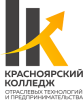 